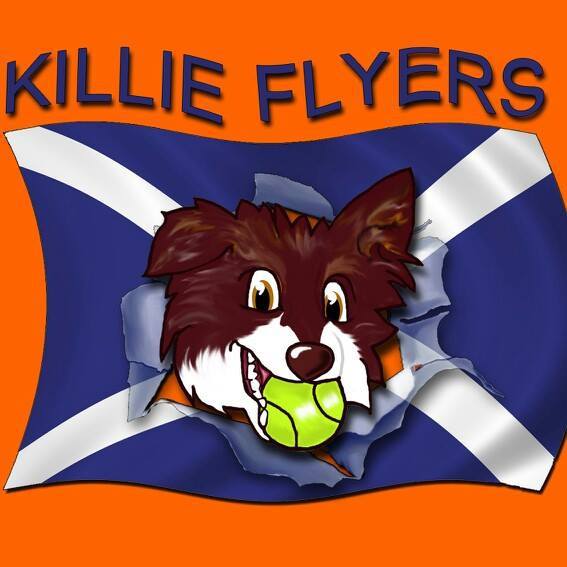 CO HOSTED WITH LOMOND FLYBALL CLUBBritish Flyball Association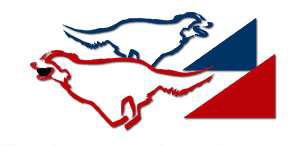 SanctionedLimited Multibreed Tournament(24 Teams)AtHartfield Farm, Paisley, Renfrewshire, Scotland, PA2 8UU.28th MAY 2018 (Closing Date 30th April 2018)Killie FlyersCO HOSTED WITH LOMOND FLYBALL CLUBDirections to:- Hartfield Farm, Paisley, Scotland, PA2 8UU.M8 towards Glasgow Airport/GreenockAt junction 28A, exit onto A737 towards IrvineTake the B787 exit towards KilbarchanAt the roundabout, take the 1st exit onto Kilbarchan Rd/B787At the roundabout, take the 2nd exit onto Cochranemill Rd/B787At the roundabout, take the 2nd exit onto Beith Rd/B787Turn left onto Auchengreoch RdTurn rightTurn rightTurn rightTurn rightDestination will be on the right and will be well sign posted for Hartfield Farm EntranceSatnav will take you to the Farmhouse & Kennels so please follow Flyball SignsShow rules and regulationsThe tournament organisers reserve the right to refuse entries and admission to any person not in good standing with the BFA.No person shall impugn the decisions of the Head Judge or Judges.Bitches in season are not allowed near the show area, mating of dogs is not allowed.It is the Team Captains responsibility to ensure the team is available for their class and running order.The organisers reserve the right to make any alterations they deem necessary in event of unforeseen circumstances.All dogs are entered in this event at their owners risk and, whilst every care will be taken, the event organisers cannot accept responsibility for damage, injury or loss however caused to dogs, persons or property whilst at the event.A dog must be withdrawn from competition if it is:Suffering from infectious or contagious diseases;A danger to the safety of any person or animal; orLikely to cause suffering to the dog if it continues to compete.All owners/handlers must clean up after their dogs. Anyone failing to do so will be asked to leave the venue.If circumstances make it necessary that the tournament is cancelled, the organisers reserve the right to defray expenses incurred by deducting such expenses from entry fees received.Current BFA Rules and Policies will apply throughout the Sanctioned Tournament.THANK YOUKillie FlyersCO HOSTED WITH LOMOND FLYBALL CLUBEntry Form for BFA Sanctioned Limited multibreed Tournament(Limited to 24 Teams)Hartfield Farm, Paisley,  Renfrewshire, Scotland, PA2 8UU.28th MAY 2018(Closing Date 30th April 2018)Entry fee £40 per TeamDeclared times must be submitted in writing (or email) at Least 14 days before the tournament and must be at least half a second faster or slower than seed time. (BFA rule 4.4) Team break out time is half a second faster than declared time (BFA rule 5.17(I)) All times, seed or declared, except Div 1, are subject to the division break out rule.If you are able to provide a judge for our show, please indicate this below.Provisional Judge:-                           Qualified Judge:-Killie FlyersCO HOSTED WITH LOMOND FLYBALL CLUBStarters Competition Entry Form28th MAY 2018(Closing Date: 30th April 2018)Entry fee £25 per Starters TeamShow Details & information	The show will be run outdoors on grassRR BlockChewing the fat catering van available on site plus Co-hosted with Lomond Flyball ClubWater will be available for dogs & caravans Only….PLEASE BRING OWN DRINKING WATER Killie FlyersCO HOSTED WITH LOMOND FLYBALL CLUBFINANCIAL INFORMATION AND CAMPING BOOKINGCamping MUST be paid for in advance & available from 2pm on Friday.Cheque enclosed for £  	            (Cheques payable to KILLIE FLYERS)Bank Transfer Details: Bank Of Scotland, Sort Code 80-22-60, A/C 15646462(Please supply email for tournament info & running orders)If you fail to gain entry due to oversubscription refund of fees will be honored.Thank you for your entry and we look forward to welcoming you to our show & our new venue.Team NameBFA No123456Team CaptainAddress:Tel No:Email:BFA No.Starters Team Name123456Camping @ £8 per unit per night.Number ofcaravansNumber of tentsTotalFridaySaturdaySundayTotal to payNumber of camping units……………..@ £8 per night£Number of Multibreed Teams entered @ £40 per team   £Number of Starters Teams entered @ £25 per team   £Overall Total£